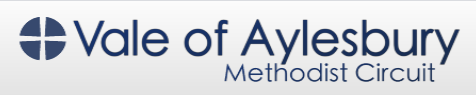 SAFEGUARDING NOTIFICATION AND REFERRAL FORMPlease retain a copy for your records and send the completed form by post, by hand or via email      (password protected see instructions at the end of the form) to: voamethodistsafeguarding@gmail.com To password protect a word document you need to  click onto File in the left-hand corner of the documentclick Info on the left-hand column and select Protect Document  select Encrypt with Password from the drop-down listYou are then asked to select a password of your choosing which you then confirm then save the document.Once password protected a document cannot be accessed without the password so it is essential to always keep a list of the passwords for documents. Send the form and password in TWO separate emails to voamethodistsafeguarding@gmail.comPlease complete this form when you want to: Tick as appropriate Notify and refer any allegations, concerns or an incident relating to a child or adult safeguarding matter from within your church to the circuit Safeguarding officersNotify the Circuit Safeguarding Team of contact from other agencies regarding adults who pose a risk and/or an adult who requires a contract of care.All safeguarding concerns or incidents should be sent to the District Team within 24 hours of receiving the initial informationSection 1 - Details of the person completing this enquiry/notification/referral Section 1 - Details of the person completing this enquiry/notification/referral Section 1 - Details of the person completing this enquiry/notification/referral Section 1 - Details of the person completing this enquiry/notification/referral Section 1 - Details of the person completing this enquiry/notification/referral Section 1 - Details of the person completing this enquiry/notification/referral Name Address Tel no:    Email: Role in the church Church Circuit Circuit Circuit Date of this enquiry/notificationDate of this enquiry/notificationSection 2 - Case related safeguarding concerns and allegations Section 2 - Case related safeguarding concerns and allegations Section 2 - Case related safeguarding concerns and allegations Details of child/adult to whom the notification relatesDetails of child/adult to whom the notification relatesDetails of child/adult to whom the notification relatesName of child/ren/ adult(s) you have concerns aboutAddress and contact details of child/adult Tel no:  Email:Date of birth of child/adultChurch where alleged incident took place or with which the above person is associated  Circuit Section 3 - Nature of concern or incident that has taken place/is alleged to have taken place. Please use exact words said by child or adult if disclosure was made. Section 4 - Action that has taken place to date, including details of other Church officers involved or aware of the concerns, and details of agencies and organisations informed. Section 5 - Any additional information which would assist any subsequent enquiries or action which might be required. (This might include information about the person’s role in the church, information about any previous concerns, details of family and support networks and potential impact of the concern/allegation)Section 6 - To be completed by the Safeguarding Officer(s)Section 6 - To be completed by the Safeguarding Officer(s)Outcome and response to the enquiry/consultation with the Safeguarding Team Outcome and response to the enquiry/consultation with the Safeguarding Team Further actions required by whom and by when:Further actions required by whom and by when:Circuit Safeguarding OfficerDate of response Date feedback given to referrer